DB-SX205 计算机过程控制流体输送操作实训装置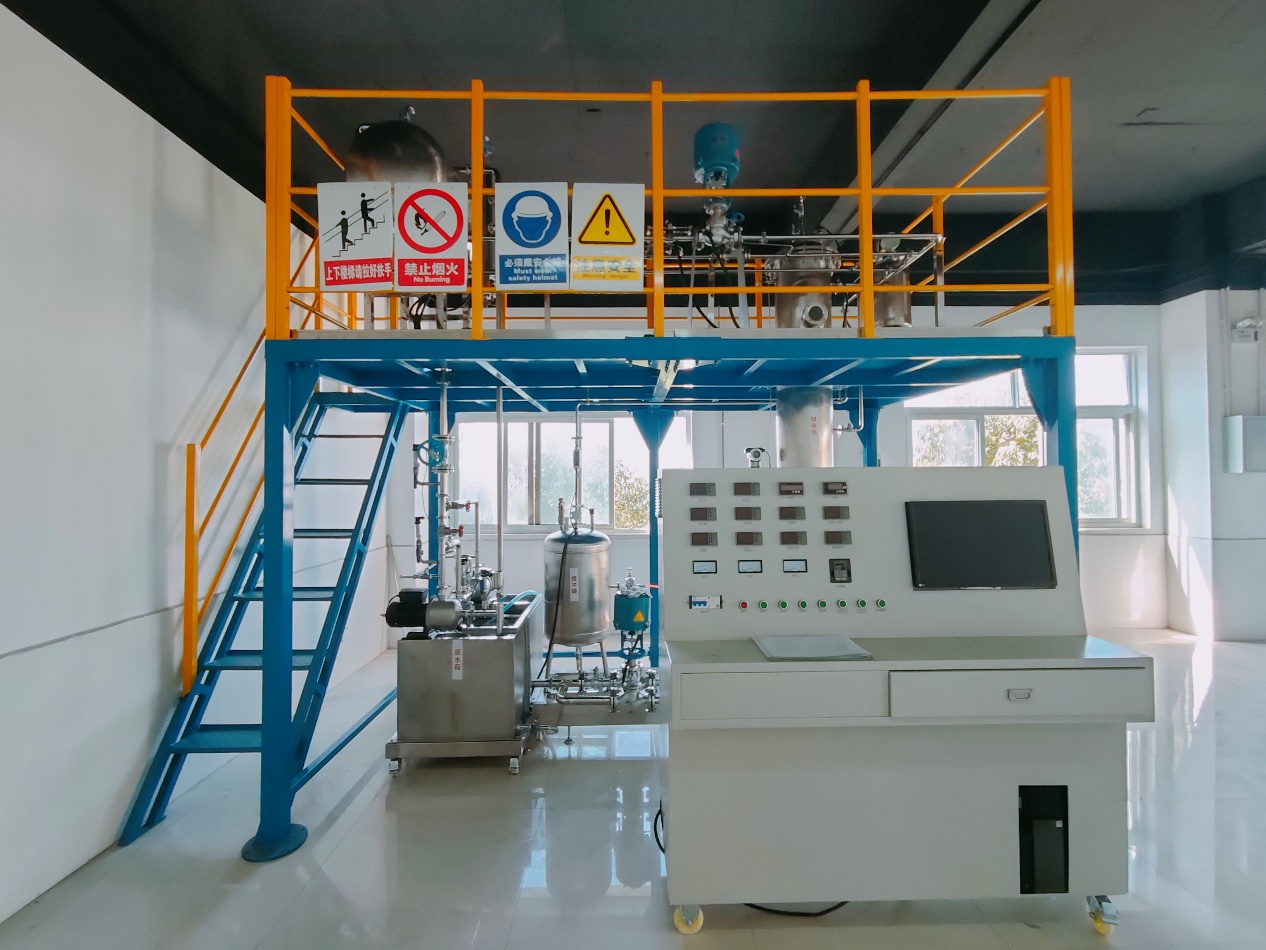 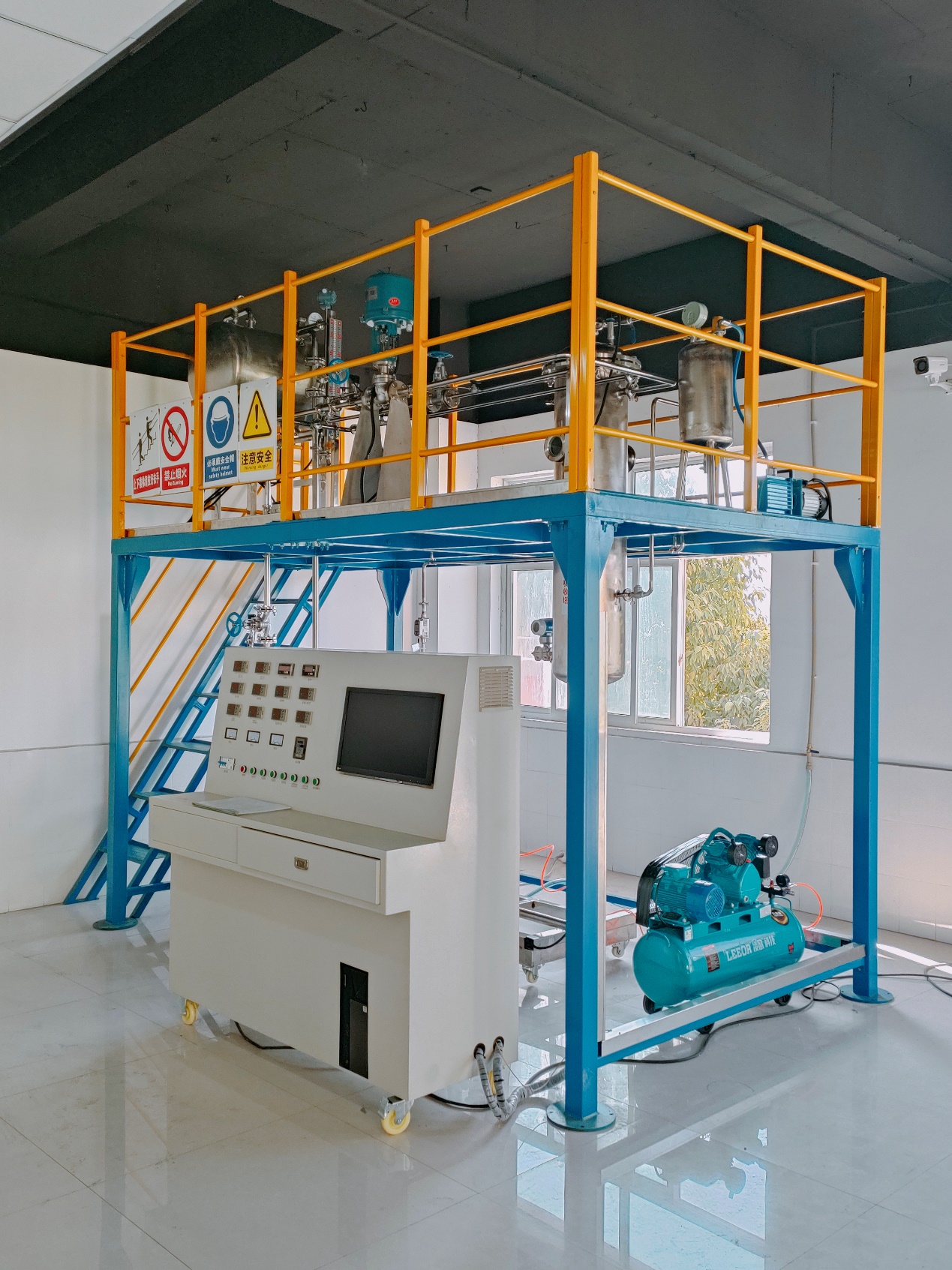 分    项说        明说        明说        明说        明装置功能1、集成了流体流动和流体输送机械两个单元操作内容的实验教学。能全面了解流体流动过程中所涉及的流体阻力、流量计性能、离心泵性能及管路性能概念和实验方法。2、本装置模拟工艺生产系统，设置流量比值调节系统，训练学生实际化工生产的操作能力。实现流体输送：液相输送和气相输送，以及真空输送，通过装置可以完成离心泵的各个实验以及管路阻力的各个实验，锻炼学生判断和排除故障的能力。3、通过现场控制台仪表与微机通讯，实时数据采集及过程监控；总控室控制台与现场控制台通讯，各操作工段切换、远程监控、流程组态的上传下载等实现就地及远程控制岗位技能培训。1、集成了流体流动和流体输送机械两个单元操作内容的实验教学。能全面了解流体流动过程中所涉及的流体阻力、流量计性能、离心泵性能及管路性能概念和实验方法。2、本装置模拟工艺生产系统，设置流量比值调节系统，训练学生实际化工生产的操作能力。实现流体输送：液相输送和气相输送，以及真空输送，通过装置可以完成离心泵的各个实验以及管路阻力的各个实验，锻炼学生判断和排除故障的能力。3、通过现场控制台仪表与微机通讯，实时数据采集及过程监控；总控室控制台与现场控制台通讯，各操作工段切换、远程监控、流程组态的上传下载等实现就地及远程控制岗位技能培训。1、集成了流体流动和流体输送机械两个单元操作内容的实验教学。能全面了解流体流动过程中所涉及的流体阻力、流量计性能、离心泵性能及管路性能概念和实验方法。2、本装置模拟工艺生产系统，设置流量比值调节系统，训练学生实际化工生产的操作能力。实现流体输送：液相输送和气相输送，以及真空输送，通过装置可以完成离心泵的各个实验以及管路阻力的各个实验，锻炼学生判断和排除故障的能力。3、通过现场控制台仪表与微机通讯，实时数据采集及过程监控；总控室控制台与现场控制台通讯，各操作工段切换、远程监控、流程组态的上传下载等实现就地及远程控制岗位技能培训。1、集成了流体流动和流体输送机械两个单元操作内容的实验教学。能全面了解流体流动过程中所涉及的流体阻力、流量计性能、离心泵性能及管路性能概念和实验方法。2、本装置模拟工艺生产系统，设置流量比值调节系统，训练学生实际化工生产的操作能力。实现流体输送：液相输送和气相输送，以及真空输送，通过装置可以完成离心泵的各个实验以及管路阻力的各个实验，锻炼学生判断和排除故障的能力。3、通过现场控制台仪表与微机通讯，实时数据采集及过程监控；总控室控制台与现场控制台通讯，各操作工段切换、远程监控、流程组态的上传下载等实现就地及远程控制岗位技能培训。设计参数压力控制：离心泵进口压力：-15～-6Pa。1号泵单独运行时出口压力：0.15～0.27MPa（流量为0/h)。两台泵串联时出口压力：0.27～0.53MPa（流量为0/h）m3/h。两台泵并联时出口压力：0.12～0.28MPa（流量为0/h）。压降范围：光滑管阻力压降：0～7KPa（流量为0/h）。局部阻力管阻力压降：0～22KPa（流量为0/h）。离心泵特性流体流量：2/h。阻力特性流体流量：0/h。液位控制：吸收塔液位：1/3～1/2。压力控制：离心泵进口压力：-15～-6Pa。1号泵单独运行时出口压力：0.15～0.27MPa（流量为0/h)。两台泵串联时出口压力：0.27～0.53MPa（流量为0/h）m3/h。两台泵并联时出口压力：0.12～0.28MPa（流量为0/h）。压降范围：光滑管阻力压降：0～7KPa（流量为0/h）。局部阻力管阻力压降：0～22KPa（流量为0/h）。离心泵特性流体流量：2/h。阻力特性流体流量：0/h。液位控制：吸收塔液位：1/3～1/2。压力控制：离心泵进口压力：-15～-6Pa。1号泵单独运行时出口压力：0.15～0.27MPa（流量为0/h)。两台泵串联时出口压力：0.27～0.53MPa（流量为0/h）m3/h。两台泵并联时出口压力：0.12～0.28MPa（流量为0/h）。压降范围：光滑管阻力压降：0～7KPa（流量为0/h）。局部阻力管阻力压降：0～22KPa（流量为0/h）。离心泵特性流体流量：2/h。阻力特性流体流量：0/h。液位控制：吸收塔液位：1/3～1/2。压力控制：离心泵进口压力：-15～-6Pa。1号泵单独运行时出口压力：0.15～0.27MPa（流量为0/h)。两台泵串联时出口压力：0.27～0.53MPa（流量为0/h）m3/h。两台泵并联时出口压力：0.12～0.28MPa（流量为0/h）。压降范围：光滑管阻力压降：0～7KPa（流量为0/h）。局部阻力管阻力压降：0～22KPa（流量为0/h）。离心泵特性流体流量：2/h。阻力特性流体流量：0/h。液位控制：吸收塔液位：1/3～1/2。整机参数设备尺寸： 4000x2000x（长x宽x高 ），(可根据实训场地实际高度和场地面积进行调整)，整机采用钢制喷塑框架，带两层操作平台，一层平面方便安装、检修，二层有安全斜梯通上并有护栏、防滑板。设备尺寸： 4000x2000x（长x宽x高 ），(可根据实训场地实际高度和场地面积进行调整)，整机采用钢制喷塑框架，带两层操作平台，一层平面方便安装、检修，二层有安全斜梯通上并有护栏、防滑板。设备尺寸： 4000x2000x（长x宽x高 ），(可根据实训场地实际高度和场地面积进行调整)，整机采用钢制喷塑框架，带两层操作平台，一层平面方便安装、检修，二层有安全斜梯通上并有护栏、防滑板。设备尺寸： 4000x2000x（长x宽x高 ），(可根据实训场地实际高度和场地面积进行调整)，整机采用钢制喷塑框架，带两层操作平台，一层平面方便安装、检修，二层有安全斜梯通上并有护栏、防滑板。电气系统标准工业操作台，内安装漏电保护空气开关、电流型漏电保护器充分考虑人身安全保护；同时每一组强电输出都有旋钮开关控制，保证设备安全，操作控制便捷；装有分相指示灯，开关电源等。外型尺寸1400×800×（长×宽×高）。标准工业操作台，内安装漏电保护空气开关、电流型漏电保护器充分考虑人身安全保护；同时每一组强电输出都有旋钮开关控制，保证设备安全，操作控制便捷；装有分相指示灯，开关电源等。外型尺寸1400×800×（长×宽×高）。标准工业操作台，内安装漏电保护空气开关、电流型漏电保护器充分考虑人身安全保护；同时每一组强电输出都有旋钮开关控制，保证设备安全，操作控制便捷；装有分相指示灯，开关电源等。外型尺寸1400×800×（长×宽×高）。标准工业操作台，内安装漏电保护空气开关、电流型漏电保护器充分考虑人身安全保护；同时每一组强电输出都有旋钮开关控制，保证设备安全，操作控制便捷；装有分相指示灯，开关电源等。外型尺寸1400×800×（长×宽×高）。公用设施水：实训过程中水可循环使用，实训结束后排空即可。电：电压AC380V，功率2kW，三相四线制（三火线一零线）。需配置1~2个接地点（安全地及信号地）。实验物料：清洁自来水。水：实训过程中水可循环使用，实训结束后排空即可。电：电压AC380V，功率2kW，三相四线制（三火线一零线）。需配置1~2个接地点（安全地及信号地）。实验物料：清洁自来水。水：实训过程中水可循环使用，实训结束后排空即可。电：电压AC380V，功率2kW，三相四线制（三火线一零线）。需配置1~2个接地点（安全地及信号地）。实验物料：清洁自来水。水：实训过程中水可循环使用，实训结束后排空即可。电：电压AC380V，功率2kW，三相四线制（三火线一零线）。需配置1~2个接地点（安全地及信号地）。实验物料：清洁自来水。主要设备304不锈钢吸收塔：φ325x，。304不锈钢高位槽：φ426x，。304不锈钢缓冲罐：Φ400x，。304不锈钢原料水槽：1000x600x，。1号泵：离心泵,P=0.5KW,流量Qmax=/h,U=380V。2号泵：离心泵,P=0.5KW,流量Qmax=/h,U=380V。真空泵：旋片式，P=0.37KW，真空度Pmax=-0.06kPa，U=220V。空气压缩机：往复空压机，P=2.2KW,流量Qmax=/min,U=220V。联想计算机：CPU双核2.0， DDR2内存，硬盘，光驱，鼠标，键盘，显示器：液晶显示屏。二年质保。操作系统：中文专业版WINXP 。304不锈钢吸收塔：φ325x，。304不锈钢高位槽：φ426x，。304不锈钢缓冲罐：Φ400x，。304不锈钢原料水槽：1000x600x，。1号泵：离心泵,P=0.5KW,流量Qmax=/h,U=380V。2号泵：离心泵,P=0.5KW,流量Qmax=/h,U=380V。真空泵：旋片式，P=0.37KW，真空度Pmax=-0.06kPa，U=220V。空气压缩机：往复空压机，P=2.2KW,流量Qmax=/min,U=220V。联想计算机：CPU双核2.0， DDR2内存，硬盘，光驱，鼠标，键盘，显示器：液晶显示屏。二年质保。操作系统：中文专业版WINXP 。304不锈钢吸收塔：φ325x，。304不锈钢高位槽：φ426x，。304不锈钢缓冲罐：Φ400x，。304不锈钢原料水槽：1000x600x，。1号泵：离心泵,P=0.5KW,流量Qmax=/h,U=380V。2号泵：离心泵,P=0.5KW,流量Qmax=/h,U=380V。真空泵：旋片式，P=0.37KW，真空度Pmax=-0.06kPa，U=220V。空气压缩机：往复空压机，P=2.2KW,流量Qmax=/min,U=220V。联想计算机：CPU双核2.0， DDR2内存，硬盘，光驱，鼠标，键盘，显示器：液晶显示屏。二年质保。操作系统：中文专业版WINXP 。304不锈钢吸收塔：φ325x，。304不锈钢高位槽：φ426x，。304不锈钢缓冲罐：Φ400x，。304不锈钢原料水槽：1000x600x，。1号泵：离心泵,P=0.5KW,流量Qmax=/h,U=380V。2号泵：离心泵,P=0.5KW,流量Qmax=/h,U=380V。真空泵：旋片式，P=0.37KW，真空度Pmax=-0.06kPa，U=220V。空气压缩机：往复空压机，P=2.2KW,流量Qmax=/min,U=220V。联想计算机：CPU双核2.0， DDR2内存，硬盘，光驱，鼠标，键盘，显示器：液晶显示屏。二年质保。操作系统：中文专业版WINXP 。上位机监控软件RS485/232通讯转换器,MCGS工业组态软件一套（附64点软件狗），在线监控软件一套。RS485/232通讯转换器,MCGS工业组态软件一套（附64点软件狗），在线监控软件一套。RS485/232通讯转换器,MCGS工业组态软件一套（附64点软件狗），在线监控软件一套。RS485/232通讯转换器,MCGS工业组态软件一套（附64点软件狗），在线监控软件一套。测控组成变量检测机构显示机构执行机构测控组成1号泵出口压力压力表压力表就地显示无测控组成1号泵进口压力压力表压力表就地显示无测控组成2号泵出口压力压力表压力表就地显示无测控组成2号泵进口压力压力表压力表就地显示无测控组成液位罐压力压力表压力表就地显示无测控组成光滑管压力差压力表压力表就地显示无测控组成粗糙管压力差压力表压力表就地显示无测控组成吸收塔压力压力表压力表就地显示无测控组成缓冲罐压力压力表压力表就地显示无测控组成1#2#泵出水总管压力压力表压力表就地显示无测控组成液位罐温度PT100铂电阻宇电AI702自控测控组成1#2#泵出水总管流量转子流量计现场显示阀门